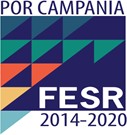 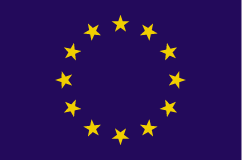 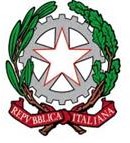 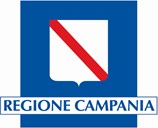 UNIONE EUROPEAPOR CAMPANIA FESR 2014 – 2020ASSE PRIORITARIO 3 “COMPETITIVITA’ DEL SISTEMA PRODUTTIVO”AZIONE 3.3.2"SUPPORTO ALLO SVILUPPO DI PRODOTTI E SERVIZI COMPLEMENTARI ALLA VALORIZZAZIONE DI IDENTIFICATI ATTRATTORI CULTURALI E NATURALI DEL TERRITORIO, ANCHE ATTRAVERSO L’INTEGRAZIONE TRA IMPRESE DELLE FILIERE CULTURALI, TURISTICHE, SPORTIVE, CREATIVE E DELLO SPETTACOLO, E DELLE FILIERE DEI PRODOTTI TRADIZIONALI E TIPICI"Delibera della Giunta Regionale della Campania n. 308 del 9/7/2019AVVISO PUBBLICOper la concessione di incentivi a sostegno delle produzioni di serie televisive e cinematograficheAllegato 4 – Dichiarazione regolarità contributivaDichiarazione sostitutiva di atto notorio resa ai sensi degli artt. 46, 47 e 76 del D.P.R. n.445 del 28 dicembre 2000 relativa alla regolarità contributivaSpett.leRegione CampaniaDirezione Politiche Culturali e Turismo UOD Promozione e Valorizzazione della attività artistiche e culturaliVia Marina 19 C (ex Palazzo Armieri) 80133 Napolill/La	sottoscritto/a	…………………………………………………………………………….,	nato/a	a……………………………………………………	(…………),	il	………………………………………	residente	a………………………………….……………………    (……….)   in   via	n.………………, CF ……………………………………………………in  qualità   di 1 ……………………..………………………………………  di	formagiuridica ……………………………………………………, con sede legale in	Prov.…..……….	CAP	……..	in	via/Piazza	……………………………………………………	n.	………,	P.IVA…………………………………………………………   Telefono   ……………………………………………………,	indirizzo	PEC…………………………………………………… e-mail ……………………………………………………consapevole della responsabilità penale in cui incorre in caso di dichiarazioni mendaci, ai sensi e per gli effetti dell’art. 46, 47 e 76 del decreto del Presidente della Repubblica 28/12/2000, n. 445, nonché degli altri effetti previsti dall’art. 75 del medesimo DPR, in relazione alla domanda di finanziamento da presentare a valere sull’“Avviso Pubblico per la concessione di incentivi a sostegno delle produzioni di serie televisive e cinematografiche” finanziato dall’Azione 3.3.2 "Supporto allo sviluppo di prodotti e servizi complementari alla valorizzazione di identificati attrattori culturali e naturali del territorio, anche attraverso l’integrazione tra imprese delle filiere culturali, turistiche, sportive, creative e dello spettacolo, e delle filiere dei prodotti tradizionali e tipici” dell'Asse III del POR Campania FESR 2014- 2020”, approvato con Decreto n. …….. del ……….DICHIARAil	proprio   numero	di   matricola   o	iscrizione	INPS:	..........................................	sede	di..................................il proprio numero di matricola o iscrizione INAIL: .......................................... sede di..................................3. il proprio numero di iscrizione a ……………………………………: ............................................ sede di..................................4. il contratto collettivo applicato ai propri dipendenti: ....................................................................oppure  di non avere dipendenti1 Legale rappresentante o procuratore speciale (in quest’ultimo caso allegare la procura o copia autentica dellastessa).che gli adempimenti periodici relativi ai versamenti contributivi sono in regola; che non esistono inadempienze in atto e rettifiche notificate, non contestate o non pagate.di essere a conoscenza che “le amministrazioni procedenti sono tenute ad effettuare controlli periodici sulla veridicità delle dichiarazioni sostitutive, ai sensi dell’art. 71 del testo unico di cui alD.P.R. n. 445/2000”.DICHIARA, altresì, diessere informata/o che i dati personali saranno trattati in modo lecito e secondo correttezza, nel rispetto del Decreto legislativo 30 giugno 2003, n. 196 "Codice in materia di protezione dei dati personali", nonché del Regolamento Generale sulla Protezione dei Dati Personali n. 679 del 27 aprile 2016, anche con l'ausilio di mezzi elettronici e comunque automatizzati.Luogo e data …………………………………………..Firma